UNIVERSITY OF MINES AND TECHNOLOGY, TARKWA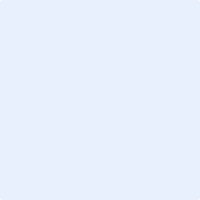 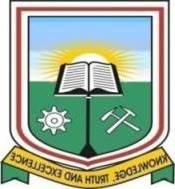  DEPARTMENTAPPLICATION FOR GHANA CHAMBER OF MINES (GCM) - TERTIARY EDUCATION FUND (TEF) RESEARCH FUND FOR UMaT FACULTY MEMBERS (2020/2021 ACADEMIC YEAR)Please Complete all the Required Sections in the Form. Use “N/A” for fields that do not apply to you. Note that incomplete applications will not be processedSECTION A – APPLICANT’S BACKGROUND INFORMATIONAll Completed Forms should be sent to: gcmtef-fm@umat.edu.gh 1. Full name, as is registered in this University. Surname:     Other Name(s): 1. Full name, as is registered in this University. Surname:     Other Name(s): 2. Staff Number: 3. Gender:       Male                 Female 4. Department and Faculty: 5. Rank: 6. Phone Number:  7. E-mail Address: 8. Curriculum Vitae of PI, Co-I’s and Industry Partner (Please attach)  8. Curriculum Vitae of PI, Co-I’s and Industry Partner (Please attach) DETAILS OF PROPOSALSDETAILS OF PROPOSALSResearch Idea and Concept* (maximum 250 words)Give a short summary of the proposed project, sufficiently informative for other scientists who are not necessarily in your field of expertise.Include the estimated total amount requested in USD.Research Idea and Concept* (maximum 250 words)Give a short summary of the proposed project, sufficiently informative for other scientists who are not necessarily in your field of expertise.Include the estimated total amount requested in USD.RelevanceRelevanceFull Title of your project including acronym where applicable* (maximum 30 words)Keep the title of the project short and simple, but informative.Full Title of your project including acronym where applicable* (maximum 30 words)Keep the title of the project short and simple, but informative.Project Description * (maximum 500 words)What is/are the problem(s) your research project seeks to address? Emphasize how the problem is original, relevant and important.What research 'gaps' relevant to industry have you identified and will be filling by undertaking your research project?What difference do you think your research will make?Why does this research excite you?Project Description * (maximum 500 words)What is/are the problem(s) your research project seeks to address? Emphasize how the problem is original, relevant and important.What research 'gaps' relevant to industry have you identified and will be filling by undertaking your research project?What difference do you think your research will make?Why does this research excite you?Impact of Project on Academia-Industry Relation * (maximum 250 words)Describe what the impact might be on the individual, the mining company, university, local, national and international levels. It is necessary that project outcomes demonstrate strategies to turn findings into marketable products or processes to facilitate relationship building, networking and technology transfer.Impact of Project on Academia-Industry Relation * (maximum 250 words)Describe what the impact might be on the individual, the mining company, university, local, national and international levels. It is necessary that project outcomes demonstrate strategies to turn findings into marketable products or processes to facilitate relationship building, networking and technology transfer.Sustainability of the project * (maximum 250 words)The products or processes derived from this project as well as the academia-industry linkage established should be self-sustaining after the period of funding expires. To achieve this, submit a plan to ensure that your research and objectives can continue to develop after the fund has finished. Sustainability of the project * (maximum 250 words)The products or processes derived from this project as well as the academia-industry linkage established should be self-sustaining after the period of funding expires. To achieve this, submit a plan to ensure that your research and objectives can continue to develop after the fund has finished. ClarityClarityIs your intended research project interdisciplinary? *Yes                       NoIs your intended research project interdisciplinary? *Yes                       NoGeographical Location of ResearchGeographical Location of ResearchProject Period (Start and End Dates)Project Period (Start and End Dates)Estimated Budget in USD from GCM-TEF (with Justification).  Also indicate amount of co-funding where applicable (in cash/in kind)Estimated Budget in USD from GCM-TEF (with Justification).  Also indicate amount of co-funding where applicable (in cash/in kind)Strength of the Research Team (documentary evidence of contribution to science in the research area)Strength of the Research Team (documentary evidence of contribution to science in the research area)Inclusiveness * (maximum 250 words)Demonstrate that you have made efforts to be as inclusive as possible in the research project design and implementation. For example, consider to include diverse members (males and females) of the community in the research team and ensure that your research is accessible to the targeted groups who could benefit from its outcomes the most?Inclusiveness * (maximum 250 words)Demonstrate that you have made efforts to be as inclusive as possible in the research project design and implementation. For example, consider to include diverse members (males and females) of the community in the research team and ensure that your research is accessible to the targeted groups who could benefit from its outcomes the most?Proposal QualityProposal QualityProposed Thematic Links (Keywords) *Provide 3-5 keywords relevant to your research project.Proposed Thematic Links (Keywords) *Provide 3-5 keywords relevant to your research project.Research Objectives What are your main research objectives (hypotheses, propositions and research questions)?Research Objectives What are your main research objectives (hypotheses, propositions and research questions)?Activities and Methodology * (maximum 500 words)How will you conduct your research? Describe the activities you propose to undertake with the research funds.Activities and Methodology * (maximum 500 words)How will you conduct your research? Describe the activities you propose to undertake with the research funds.Expected Results and Deliverables * (maximum 200 words)What will be achieved by the end of the research? How will you measure/demonstrate that results have been achieved?Expected Results and Deliverables * (maximum 200 words)What will be achieved by the end of the research? How will you measure/demonstrate that results have been achieved?Identification of Current Resources and Challenges * (maximum 250 words)List the items and equipment already available in your laboratory/departmentIdentification of Current Resources and Challenges * (maximum 250 words)List the items and equipment already available in your laboratory/departmentEthical and Environmental Implications * (maximum 250 words)Identify any significant ethical and environmental implications that might arise from your research. Ethical conduct of research (objectivity, confidentiality, responsible publication, responsible mentoring, social responsibility and legality) as well as environmental implications should be considered (UMaT Recorder). Ethical and Environmental Implications * (maximum 250 words)Identify any significant ethical and environmental implications that might arise from your research. Ethical conduct of research (objectivity, confidentiality, responsible publication, responsible mentoring, social responsibility and legality) as well as environmental implications should be considered (UMaT Recorder). Risks and Mitigation * (maximum 250 words)Identify any significant risks in the implementation of this project and describe what measures you would put in place to limit their occurrence and impact. Plan ahead for the possible challenges that you might face in your research project and suggest solutions to minimise their negative impacts. Risks and Mitigation * (maximum 250 words)Identify any significant risks in the implementation of this project and describe what measures you would put in place to limit their occurrence and impact. Plan ahead for the possible challenges that you might face in your research project and suggest solutions to minimise their negative impacts. Timeline/work scheduleProvide a timeline based on a 12-month work schedule which shows the duration and timing of the activities described in the proposal. (file mat to be uploaded) Timeline/work scheduleProvide a timeline based on a 12-month work schedule which shows the duration and timing of the activities described in the proposal. (file mat to be uploaded) Certification: I do hereby declare that all the information given above is true.Certification: I do hereby declare that all the information given above is true. Signature of Principal Investigator:                                                                                Date:  Signature of Principal Investigator:                                                                                Date: 